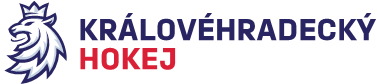 Zápis č. 5/2019-2020Ze zasedání DK – dne 21. 11. 2019 v Hradci KrálovéPřítomni:  Mgr. O. Votroubek, L. Kittner, R. HorynaSekretariát: L. BalášováDK projednala přestupek hráče TJ Sokol Semechnice Michala Krištofa č.r. 0717221993, který obdržel trest ve hře za fyzické napadení protihráče – kopnutí mimo hru v utkání KLM H0049 ze dne 17. 11. 2019 mezi družstvy Sp. Nové Město n. M. – Sokol Semechnice. Disciplinární komise projednala přestupek hráče dle Disciplinárního řádu ČSLH s použitím písmene A, odst. 5 c) a trestá hráče Michala Kryštofa zastavením sportovní činnosti na 3 utkání, tj. do 1. 12. 2019 včetně. Plnění ustanovení RS čl. 18 b) a dle SDŘ 524 stanoveno. Poplatek bude stržen z kauce.Zapsala: Lucie Balášová